МИЛИВОЈЕ УНКОВИЋ роф. мр Миливоје Унковић, дописни члан АНУРС-а у радном саставу, рођен је 9. августа 1944. године у Невесињу. Живи и ради у Бањој Луци. Основну школу завршио је 1960, Школу примијењених умјетности 1966. у Сарајеву, а Академију ликовних уметности 1971. у Београду, на којој је 1974. године завршио и постдипломске студије.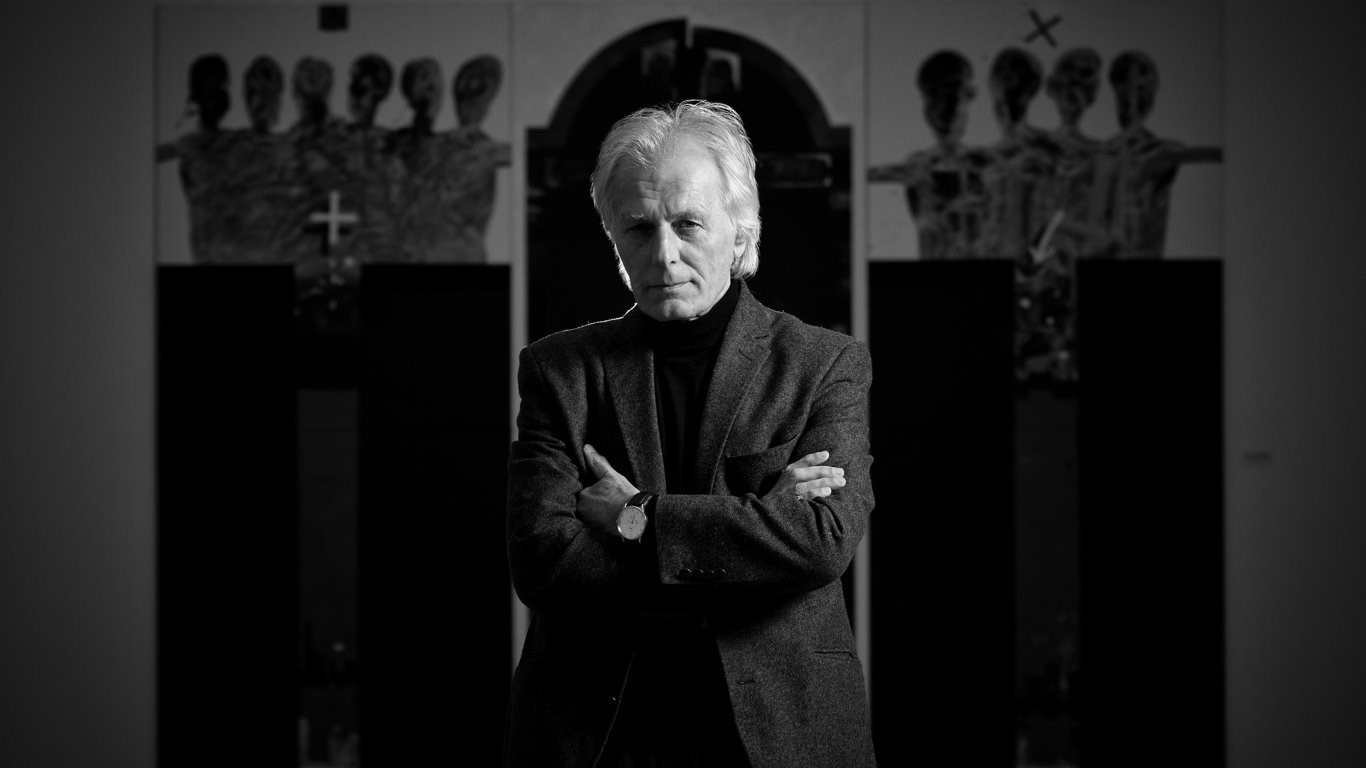 Највећи дио радног вијека посветио је високом образовању као професор на Академији ликовних умјетности у Сарајеву. Његов cursus honorum текао је на уобичајен начин – асистент, доцент, ванредни професор, редовни професор.Активно је учествовао на бројним самосталним и колективним изложбама у земљи и иностранству у Београду, Сарајеву, Загребу, Љубљани, Паризу, Фиренци, Ферари, Фридрисхафену, Фулди, Бад Херсфелду, Каселу, Лунсу, Лудвигхафену, Тунису, Букурешту, Бањој Луци, Мостару, Бијељини, Добоју, Приједору, Андрићграду и другим градовима.Добитник је осамнаест угледних стручних награда за свој стваралачки рад, као и низ диплома и повеља за културну и хуманитарну активност, међу којима су: награда за сликарство Удружења ликовних умјетника Босне и Херцеговине; награда за сликарство фонда „Моша Пијаде”; награда Галерије „Надежда Петровић” из Чачка; награда на VI тријеналу савременог југословенског цртежа; прва награда на савезном конкурсу за скулпторско рјешење спомен-обиљежја жртвама фашизма у Бору (споменик реализован); Шестоаприлска награда града Сарајева за ликовну умјетност; награда Академије ликовних уметности у Београду; награда „Капетан Миша Анастасијевић” амбасадор српске уметности; златна значка Културно-просветне заједнице Србије и др.Био је предсједник Умјетничког савјета Удружења ликовних умјетника БиХ, предсједник Друштва ликовних умјетника Сарајева, члан предсједништва Културно-просвјетне заједнице БиХ, члан Предсједништва Савеза ликовних умјетника Југославије, предсједник Удружења ликовних умјетника Босне и Херцеговине, шеф сликарског одсјека и постдипломских студија на Академији ликовних умјетности у Сарајеву, предсједник Умјетничке колоније Почитељ, директор Дирекције за расељена лица и хуманитарну помоћ Републике Српске...Дјела му се налазе у: Умјетничкој галерији БиХ у Сарајеву, Музеју савремене умјетности Републике Српске у Бањој Луци, Галерији „Надежда Петровић” у Чачку, Музеју града Сарајева, Музеју XIV зимских олимпијских игара у Сарајеву, Међународној галерији портрета у Тузли, Галерији града Инзбрука и многим приватним колекцијама Њемачке, Велике Британије, Америке, Србије и Босне и Херцеговине.За дописног члана Академије наука и умјетности Републике Српске, у радном саставу, изабран је 21. децембра 2012. године. Управник је Галерије АНУРС-а, замјеник секретара Академијиног Одјељења књижевности и умјетности (од 2016), предсједник Комисије за програмску дјелатност Галерије АНУРС-а, члан Одбора за умјетност, Одбора за Библиотеку и документацију и Одбора за издавачку дјелатност. Члан је Централне редакције, ликовни уредник и уредник Стручне редакције за ликовно и графичко уређење Енциклопедије Републике Српске.